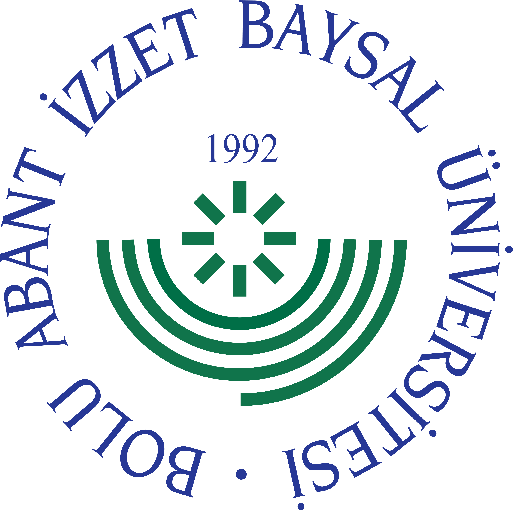 
     GÖREV YETKİ VE SORUMLULUK
FORMU     Bu formda açıklanan görev tanımını okudum. Görevimi burada belirtilen şekilde yerine getirmeyi kabul ediyorum.           ONAYLAYANDoküman NoGT - 065İlk Yayın TarihiBaskı NoRevizyon No/TarihBirimiYapı İşleri ve Teknik Daire BaşkanlığıGörev Unvanıİnşaat MühendisiBağlı Olduğu YöneticiDaire BaşkanıYerine Vekalet Edecek KişiGörevlendirilen PersonelGörev, Yetki ve SorumluluklarKurumun yatırım programı planlamasına ilişkin, mesleğine ilişkin teknik ve teknolojik yenilikleri ve gelişmeleri araştırmak, Üniversitemizin vizyonunu ve misyonunu benimsemek.İhtiyaç halinde mesleği ile ilgili konularda teknik rapor düzenlemek,Daire Başkanlığınca oluşturulacak ihale komisyonları, yaklaşık maliyet komisyonları, kontrol teşkilatları, muayene ve kabul komisyonları vb komisyonlarda görev yapmak, Kurumca yapımı planlanan binaların inşası için statik, altyapı projelerini ve ihale dokümanlarını hazırlamak veya hizmet satın alımı yoluyla hazırlanan proje ve dokümanları inceleyerek onayını sağlamak. Hizmet satın alma şeklinde yapılacak proje işlerinde işin yaklaşık maliyetinin hesaplanarak ihale olurunun alınmasından, projelerin bitirilerek kabulünün yapılmasına kadarki süreçleri ilgili kanun, yönetmelik, sözleşme, iş programı, şartname ve ekleriyle, fen ve sanat kurallarına göre yapmak, yaptırmak. İşin yer tesliminden geçici kabulüne kadar işin niteliği de göz önünde bulundurularak sözleşmesinde belirlenen teknik elemanlar için yüklenicinin sunduğu teknik personel taahhütnamesinin değerlendirmesini yapmak ve inşaatın statik işlerinin, sözleşme ve ekleri ile onaylı iş programına uygun olarak yapılmasını sağlamak. Yüklenici ve kontrollüğün yapılan statik imalatlara karşılık birlikte düzenledikleri hakediş raporlarını, sözleşme ve ekleri doğrultusunda kontrol etmek. Ara ve son kesin hesap metrajlarına dâhil edilen ölçü ve miktarlar ile ataşman değerlerinin gerekirse mahallinde incelemesini yapmak. İnşaatların ara kesin metrajları ve kesin hesaplarının kontrolünü ve incelemesini yapmak, incelemesi tamamlanmış kesin hesapların sonuçlarını yüklenicisine bildirmek, kesin hesap hakediş raporunun tahakkuka hazır duruma getirilmesini sağlamak. İnşaat imalat oranlarının sözleşmesindeki pursantaj oranlarına uygunluğunu kontrol etmek. Binaların geçici kabul ve kesin kabulünde uzman üye olarak görev yapmak, muayene ve kontrol işlemlerinde uzman üye olarak bulunmak. İhale işlemlerinde verilen görev çerçevesinde ihale işlemlerini yürütmek, komisyonlarda görev almak. İşin geçici ve kesin kabullerini sözleşme ve eklerinde yer alan hususlara uygun olarak yapmak ve kurum amirinin onayına sunulmasını sağlamak. İmalatı gerçekleştirilen veya yapımı devam etmekte olan işin, yapımı sürecinde meydana gelen zorunlu değişiklikler veya proje değişikliği nedeniyle ortaya çıkacak olan imalat artış veya eksilişlerini fiyat ve miktar yönünden kontrol etmek. Hizmet alımı işlerine ait yaklaşık maliyeti belirlemek, belirlenen yaklaşık maliyete göre yapılacak ihaleye esas (hizmet alımı tip sözleşmesi, hizmet alımı idari şartnamesi, hizmet işleri genel şartnamesi, ihtiyaç programı, mühendislik/mimarlık hizmetleri genel şartnamesi) belgeleri hazırlamak.Kurum hizmet binalarının yerleşim ve planlama işlemlerini yapmak, kavram ve tefrişata ilişkin teknik şartname işlemlerini ilgili birimlerle iş birliği içerisinde yerine getirmek. İhale işlemlerinde verilen görev çerçevesinde ihale işlemlerini yürütmek, komisyonlarda görev almak. İmalatı gerçekleştirilen veya yapımı devam etmekte olan işin, yapımı sürecinde meydana gelen zorunlu değişiklikler veya proje değişikliği nedeniyle ortaya çıkacak olan imalat artış veya eksilişlerini fiyat ve miktar yönünden kontrol etmek ve Daire Başkanlığının görüşüne sunmak.  Kamulaştırmaya konu bina ve arsaların kıymet takdiri çalışmalarına katılmak.Verilen görevleri zamanında, eksiksiz, işgücü, zaman ve malzeme tasarrufu sağlayacak şekilde yerine getirmek. Görev ve sorumluluğundaki faaliyetleri ilgilendiren yasal mevzuatı ve değişiklikleri sürekli takip etmek. Görev ve sorumluluğundaki faaliyetler ile ilgili sorun, öneri ve tavsiyeleri üst yöneticilerine iletmek. Görev ve sorumluluğundaki faaliyetler ile ilgili evrak, dosya vb. dokümanları muhafaza etmek.  Kendisine teslim edilen veya kullanımında olan taşınır mallar ile tüketim malzemelerini korumak, görevinin niteliklerine uygun kullanmak. Bağlı bulunduğu yönetici veya üst yöneticileri tarafından verilen diğer iş ve işlemleri ilgili mevzuat hükümlerine göre yapmak. İnşaat Mühendisi; Daire Başkanı tarafından yukarıda sayılan görevleri yapabilecek bilgi ve niteliklere sahip, İnşaat Mühendisi kariyerine haiz, Mühendis kadrosundaki personel arasından görevlendirilmekte olup; yaptığı iş ve işlemlerden dolayı Şube Müdürlülerine ve Daire Başkanına karşı sorumludur.UnvanıTarihAdı SoyadıİmzaUnvanıTarihAdı Soyadıİmza